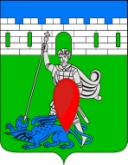 администрация пригородного сельского поселения крымского района ПОСТАНОВЛЕНИЕот 27.11.2018                                                                                                                         № 166хутор НовоукраинскийОб изменении типа, переименовании муниципального бюджетного учреждения «Поселенческая библиотека хутора Новоукраинского» Пригородного сельского поселенияв муниципальное казенное учреждение «Поселенческая библиотека хутора Новоукраинского», утверждении Устава учреждения.В соответствии с положениями Федерального закона № 83-ФЗ от 08 мая 2010 года «О внесении изменений в отдельные законодательные акты РФ в связи с совершенствованием правового положения государственных (муниципальных) учреждений», руководствуясь статьей 17.1 Федерального закона о 12 января 1996 года № 7-ФЗ «О некоммерческих организациях», Федеральным законом № 131-ФЗ от 06 октября 2003 года «Об общих принципах организации местного самоуправления в Российской Федерации», на основании статьи 63 Устава Пригородного сельского поселения Крымского района, в целях усиления контроля за использованием бюджетных средств и оперативным управлением финансовыми ресурсами, п о с т а н о в л я ю:1. Изменить тип существующего муниципального бюджетного учреждения «Поселенческая библиотека хутора Новоукраинского» Пригородного сельского поселения на муниципальное казенное учреждение «Поселенческая библиотека хутора Новоукраинского» Пригородного сельского поселения.2. Переименовать муниципальное бюджетное учреждение «Поселенческая библиотека хутора Новоукраинского» Пригородного сельского поселения (МБУ «Поселенческая библиотека хутора Новоукраинского») в муниципальное казенное учреждение «Поселенческая библиотека хутора Новоукраинского» Пригородного сельского поселения (МКУ «Поселенческая библиотека хутора Новоукраинского»).3. Утвердить Устав муниципального казенного учреждения культуры «Поселенческая библиотека хутора Новоукраинского» Пригородного сельского поселения (прилагается).4. Признать утратившим силу постановление администрации Пригородного сельского поселения Крымского района от 08 ноября 2011 года № 191 «О создании муниципального бюджетного учреждения «Поселенческая библиотека хутора Новоукраинского».5. Муниципальному бюджетному учреждению «Поселенческая библиотека хутора Новоукраинского» Пригородного сельского поселения Крымского района обеспечить государственную регистрацию изменений, вносимых в учредительные документы в соответствии с действующим законодательством.6. Главному специалисту администрации (Полторацкая Л.С.) разместить настоящее постановление на официальном сайте администрации Пригородного сельского поселения.7. Настоящее постановление вступает в силу с 01 января 2019 года.8. Контроль за исполнением постановления оставляю за собой.Глава Пригородного сельского поселенияКрымского района							В.В.Лазарев«УТВЕРЖДЕНО» постановлением администрации Пригородного сельского поселения Крымского районаот 27.11.2018 № 166У С Т А ВМуниципального казенного учреждения«Поселенческая библиотека хутора Новоукраинского» 1. Общие положения1.1. Муниципальное казенное учреждение «Поселенческая библиотека хутора Новоукраинского» именуемое далее – «Учреждение», является некоммерческой организацией, созданной для выполнения работ, оказания услуг в целях обеспечения реализации предусмотренных законодательством Российской Федерации полномочий органов местного самоуправления в сфере культуры. 	1.2. Учреждение является юридическим лицом и от своего имени может приобретать и осуществлять имущественные и личные неимущественные права, нести обязанности, быть истцом и ответчиком в суде.1.3. Наименование Учреждения на русском языке:полное – Муниципальное казенное учреждение «Поселенческая библиотека хутора Новоукраинского»; сокращенное – МКУ «Поселенческая библиотека хутора Новоукраинского»;	1.4. Местонахождение Учреждения: 353332, Российская Федерация, Краснодарский край, Крымский район, хутор Новоукраинский, улица Кирова, 1 Б, тел.8(86131)7-60-33.  1.5. Учреждение создано без ограничения срока деятельности. 1.6. Учреждение имеет печать с полным наименованием на русском языке. Учреждение вправе иметь штампы и бланки со своим наименованием, а также зарегистрированную в установленном порядке эмблему.1.7. Учреждение вправе создавать филиалы. Филиалы осуществляют деятельность от имени создавшего их Учреждения. Учреждение несет ответственность за деятельность своих филиалов.1.8. Муниципальное казенное учреждение «Поселенческая библиотека хутора Новоукраинского» имеет филиал:сельская библиотека хутора Армянского;Местонахождение филиала -353331 Краснодарский край, Крымский район, хутор Армянский ул. Горького 21.9. Учреждение в своей деятельности руководствуется Федеральными законами, указами и распоряжениями Президента Российской Федерации, постановлениями и распоряжениями Правительства Российской Федерации, законом Российской Федерации «Основы законодательства Российской Федерации о культуре», приказами Министерства культуры Краснодарского края, решениями Совета депутатов Пригородного сельского поселения Крымского района, постановлениями и распоряжениями главы администрации Пригородного сельского поселения Крымского района, настоящим Уставом, локально-правовыми актами.1.10. Деятельность Учреждения осуществляется на основе текущего и перспективного планирования, муниципального задания, сочетания единоначалия в решении вопросов, служебной деятельности и коллегиальности при их обсуждении, персональной ответственности работников за надлежащее исполнение возложенных на них должностных обязанностей и отдельных поручений директора Учреждения.1.11. Учреждение создано Учредителем и регистрируется в порядке, установленным законодательством Российской Федерации.1.12. Учредителем Учреждения является администрация Пригородного сельского поселения Крымского района, далее именуемое – «Учредитель».2. Предмет, цели и виды деятельности учреждения 2.1. Учреждение осуществляет свою деятельность в сфере культуры в соответствии с предметом и целями деятельности, определенными действующим законодательством и настоящим Уставом.2.2. Основным видом деятельности Учреждения является: - формирование, учет, обеспечение безопасности и сохранности библиотечных фондов, предоставление пользователям информации о составе библиотечных фондов через систему каталогов и другие формы библиотечного информирования; - оказание консультативной помощи в поиске и выборе источников информации; - выдача во временное пользование любого документа библиотечного фонда; - сотрудничество с другими библиотеками, развитие системы межбиблиотечного абонемента; - компьютеризация и информатизация библиотечных процессов, предоставление пользователям доступа в корпоративные и глобальные информационные сети, обслуживание пользователей в режиме локального и удаленного доступа; - мониторинг потребностей пользователей; - внедрение современных форм обслуживания читателей; - проведение культурно-просветительских и образовательных мероприятий: организация литературных вечеров, встреч, конференций, лекций, конкурсов и иных культурных акций, организация читательских любительских клубов и объединений по интересам; - организация выставочной деятельности; - предоставление гражданам дополнительных библиотечных и сервисных услуг. 2.3. Основными целями деятельности Учреждения являются:- содействие реализации права человека на приобщение к ценностям культуры и науки;- организация информационно - библиотечного обслуживания населения с учетом потребностей и интересов, различных социально – возрастных групп;- создание условий для привлечения детей к чтению;- формирование и сохранение фонда печатных, аудиовизуальных и электронных изданий, имеющих научную, культурную, художественную ценность на русском и иностранных языках; - организация мероприятий по сохранности библиотечного фонда. 2.4. Приведенный перечень видов деятельности не является исчерпывающим.3. Организация деятельности и управления учреждением 3.1. Органом управления Учреждения является заведующий, который назначается на должность и освобождается от должности главой Пригородного сельского поселения Крымского района, в соответствии с законодательством и Уставом Пригородного сельского поселения. 3.2. Заведующий Учреждения действует на основе принципа единоначалия на основании действующего законодательства, настоящего Устава, локальных нормативных актов Учреждения, заключенного с ним трудового договора (контракта). 3.3. Заведующий Учреждения несет персональную ответственность за результаты деятельности Учреждения перед администрацией Пригородного сельского поселения. 3.4. Заведующий Учреждения: - без доверенности действует от имени Учреждения и представляет его интересы во всех органах государственной власти, органах местного самоуправления и иных организациях; - предоставляет учредителю годовые планы (со сметами); - представляет учредителю годовые отчеты; - представляет учредителю информацию о текущей деятельности Учреждения; - представляет учредителю статистическую информацию; - утверждает планы работы Учреждения; - распоряжается имуществом Учреждения в пределах, установленных действующим законодательством и настоящим Уставом; - утверждает структуру, штатное расписание Учреждения, в пределах утвержденной учредителем сметы; - устанавливает размеры доплат и надбавок, премий и других выплат стимулирующего характера, в пределах, имеющихся у Учреждения средств на оплату труда; - утверждает должностные инструкции работников; - назначает на должность и освобождает от должности работников Учреждения, заключает с ними трудовые договоры (контракты); - заключает договоры на выполнение отдельных видов работ; - применяет дисциплинарные и материальные взыскания к работникам Учреждения; - в пределах своей компетенции издает приказы, обязательные для выполнения всеми работниками Учреждения; - утверждает правила внутреннего трудового распорядка Учреждения; - утверждает положение о премировании работников Учреждения; - несет персональную ответственность за результаты деятельности Учреждения. 3.5. Заведующий осуществляет текущее руководство деятельностью Учреждения и подотчетен администрации Пригородного сельского поселения Крымского района.4. Учредитель учреждения4.1. Функции Учредителя и собственника имущества Учреждения осуществляет администрация Пригородного сельского поселения Крымского района.4.2. К компетенции Учредителя в области управления Учреждением относится:1) утверждение устава Учреждения, внесение в него изменений;2) рассмотрение и одобрение предложений руководителя Учреждения о создании и ликвидации филиалов Учреждения, об открытии и о закрытии его представительств;3) реорганизация и ликвидация Учреждения, а также изменение его типа;4) по согласованию с администрацией изъятие имущества, закрепленного за казенным учреждением на праве оперативного управления;5) утверждение передаточного акта или разделительного баланса;6) назначение ликвидационной комиссии и утверждение промежуточного и окончательного ликвидационных балансов;7) назначение руководителя Учреждения и прекращение его полномочий, а также заключение и прекращение трудового договора с ним;8) назначение членов Наблюдательного совета Учреждения и досрочное прекращение их полномочий;9) по согласованию с администрацией рассмотрение и одобрение предложений руководителя Учреждения о совершении сделок с недвижимым имуществом и особо ценным движимым имуществом, закрепленным Учредителем за Учреждением или приобретенным Учреждением за счет средств, выделенных ему Учредителем на приобретение этого имущества;10) рассмотрение и одобрение предложений руководителя Учреждения об участии Учреждения в других юридических лицах, в том числе о внесении денежных средств и иного имущества в уставный (складочный) капитал других юридических лиц или передаче такого имущества иным образом другим юридическим лицам, в качестве учредителя или участника;11) решение иных вопросов, предусмотренных действующим законодательством.5. Имущество и финансирование учреждения5.1.В целях обеспечения своей деятельности Учреждение обладает имуществом:- закреплённым за казенным учреждением администрацией Пригородного сельского поселения, в установленном порядке;- приобретаемым за счёт имеющихся у Учреждения финансовых средств, в том числе за счёт доходов.5.2. Учреждение не вправе отчуждать либо иным способом распоряжаться имуществом без согласия Учредителя.5.3. Учреждение не может выступать учредителем или участником других юридических лиц.5.4. Право оперативного управления муниципальным имуществом, в отношении которого собственником принято решение о закреплении его за Учреждением, возникает с момента заключения договора с администрацией Пригородного сельского поселения. Имущество, закрепленное за Учреждением, на праве оперативного управления, является собственностью администрации Пригородного сельского поселения.5.5. Имущество Учреждения, переданное ему в форме дара, пожертвования или по завещанию, или приобретённое им за счёт средств, выделенных ему по смете администрацией Пригородного сельского поселения, или на иных законных основаниях, также поступает в оперативное управление Учреждения и является собственностью Учреждения.5.6. Учреждение согласует с администрацией Пригородного сельского поселения договоры аренды зданий, помещений и иных объектов, находящихся в оперативном управлении Учреждения;5.7 Учреждение обязано обеспечить сохранность закреплённого за ним имущества и эффективное использование его по назначению в соответствии с целями, определёнными настоящим Уставом.5.8. Финансирование и материально – техническое обеспечение деятельности Учреждения осуществляется:- за счет средств местного бюджета в пределах утвержденных ассигнований на текущий год, в соответствии с действующим законодательством и правовыми актами органов администрации Пригородного сельского поселения;- добровольных пожертвований, субсидий средств, полученных по завещаниям;- других доходов и поступлений в соответствии с законодательством Российской Федерации.5.9. Бюджетные ассигнования выделяются на следующие цели:- оплату труда работников, как состоящих в штате, так и привлекаемых по договорам;- содержание здания (включая расходы на коммунальные услуги, освещение, текущий ремонт и прочие аналогичные расходы), оборудования, транспорта и (или) затраты на их аренду;- проведение капитального ремонта Учреждения;- закупку специального оборудования по профилю Учреждения;- другие затраты, связанные с уставной деятельностью Учреждения.5.10. Учреждение отвечает по своим обязательствам находящимися в его распоряжении денежными средствами. При недостаточности указанных денежных средств субсидиарную ответственность по обязательствам такого учреждения несет собственник его имущества, администрация Пригородного сельского поселения Крымского района.6. Информация о деятельности учреждения6.1. Учреждение обеспечивает открытость и доступность следующих документов:1) учредительные документы, в том числе внесенные в них изменения;2) свидетельство о государственной регистрации Учреждения;3) решение Учредителя о создании Учреждения;4) решение Учредителя о назначении руководителя Учреждения;5) положения о филиалах, представительствах Учреждения;6) план финансово-хозяйственной деятельности Учреждения, составляемый и утверждаемый в порядке, определенном соответствующим органом, осуществляющим функции и полномочия Учредителя, и в соответствии с требованиями, установленными Министерством финансов Российской Федерации;7) годовая бухгалтерская отчетность Учреждения;8) сведения о проведенных в отношении Учреждения контрольных мероприятиях и их результатах;9) отчет о результатах своей деятельности и об использовании закрепленного за ними муниципального имущества, составляемый и утверждаемый в порядке, утвержденном постановлением администрации Пригородного сельского поселения Крымского района в соответствии с общими требованиями, установленными действующим законодательством.6.2. Учреждение обеспечивает открытость и доступность документов, указанных в пункте 6.1 настоящего Устава, с учетом требований законодательства Российской Федерации о защите государственной тайны.6.3. Предоставление информации Учреждением, ее размещение на официальном сайте в сети Интернет и ведение указанного сайта осуществляются в порядке, установленном действующим законодательством.7. Реорганизация, изменение типа, ликвидация учреждения7.1. Учреждение может быть реорганизовано в порядке, предусмотренном Гражданским кодексом Российской Федерации, Федеральным законом «О некоммерческих организациях», другими федеральными законами и нормативными актами Совета Пригородного сельского поселения Крымского района. Реорганизация Учреждения может быть осуществлена в форме его слияния, присоединения, разделения или выделения.7.2. Принятие решения о реорганизации и проведение реорганизации Учреждения, если иное не установлено актом Правительства Российской Федерации, установлено действующим законодательством и решением Совета Пригородного сельского поселения Крымского района.7.3. Изменение типа Учреждения не является его реорганизацией. При изменении типа Учреждения в его учредительные документы вносятся соответствующие изменения.7.4. Принятие решения о ликвидации и проведение ликвидации Учреждения осуществляются в порядке, установленном действующим законодательством и решением Совета Пригородного сельского поселения Крымского района.7.5. Имущество Учреждения, оставшееся после удовлетворения требований кредиторов, а также имущество, на которое в соответствии с федеральными законами не может быть обращено взыскание по обязательствам Учреждения, передается ликвидационной комиссией собственнику соответствующего имущества.8. Порядок внесения изменений в Устав учреждения	8.1. Изменения в Устав Учреждения, осуществляются в порядке, установленном действующим законодательством Российской Федерации, на основании постановления администрации Пригородного сельского поселения Крымского района.